Request for Expression of Interest (REoI) to all FPOs/FPCs/SHGs/POPIs/Cooperative of the state of Andhra Pradesh for operation and maintenance of the Primary Processing Centres set up in different  Agricultural Markets across the stateGOVERNMENT OF ANDHRAPRADESH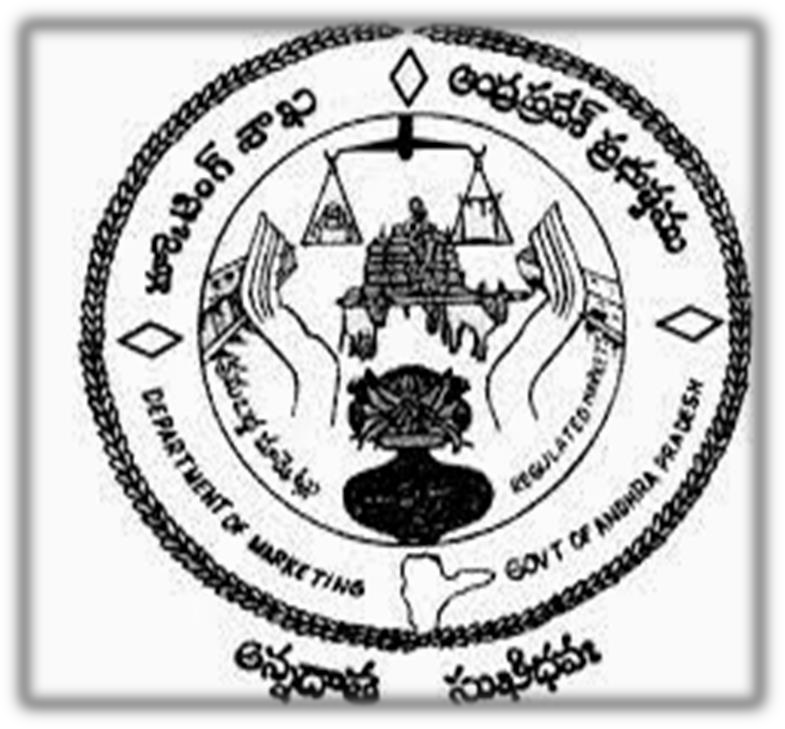 AGRICULTURAL MARKETING DEPARTMENT Old Mirchi Market Yard, Chuttugunta, Guntur – 522 004 (A.P). Website: http://market.ap.nic.in / email: seamap2017@gmail.com , comm_mktg@yahoo.com(2019-2020)Key DatesREQUEST FOR EXPRESSION OF INTEREST (REOI) FOR OPERATING AND MAINTAINING THE PRIMARY PROCESSING CENTRES SETUP BY AGRICULTURAL MARKETING DEPARTMENT ACROSS THE AGRICULTURE MARKETS IN THE STATEAgricultural Marketing Department is inviting Expression of interest from FPOs (Farmer Producer Organisation)/ FPCs (Farmers Producer Companies)/ SHGs (Special Help Groups)/ POPIs (Producers Organisation Promoting Institutions/ Cooperatives of the state of Andhra Pradesh, for operating and maintating the Primary Processing Centres (PPCs)set up in  Agricultural Markets by Department of Agricultural Marketingacross the state. All the interested parties(FPOs/FPCs/SHGs/POPIs) which are into Agricuture Processing or have capabilities in Agriculture Processingcan show their expression of interest by submitting the application as per the format specified in Annexure Ialong with the the relevant documents.The Agricultural Marketing Department will conduct a meeting with the applicants to communicate further course of action and to understanding their current operations and concerns. About Department of Agricultural Marketing Andhra PradeshThe Department of Agricultural Marketing was established on 01-02-1962 in Andhra Pradesh duly bifurcating from the Agriculture Department to enforce the provisions of the Agricultural Produce Markets Act and other schemes of the Government. A comprehensive Andhra Pradesh (Agricultural Produce & Livestock) Markets Act has come into force from 18-11-1966.The Department carries out various functions through the Agriculture Market Committees (AMCs) which are local bodies established under the Act with their own Bye-laws. There are 191 AMCs constituted in the State to enforce the provisions of the Market Act. Market Yards (including sub yards) are 325.The Department is involved in activities of providing marketing support to farmers and traders across the state of Andhra Pradesh. The department also carries out activities of storage and management of such commodity stored by farmers/ traders with the market yards as well as procuring and selling commodities at an opportune moment. The Agricultural Marketing Department has always worked towards the welfare of the farming community by supporting farmers across the value chain and creating broader market access. The implementation of eNAM is a step towards that. The 22 Agriculture Markets are already under eNAM (National Agriculture Market) and 12 markets are nominated for eNAM implementation. With the implementation of eNAM, there would be more transparency in trade and farmers will have wider access to the market.About the current opportunityThe Department with an objective of ensuring better price realization to farmers, is setting up the processing centres in different market yards across the state. The Primary Processing Centres will be setup with the investment from the state or central govt., as the case may be,  and will offer the primary sorting and grading services to the farmers at the competitive pricing. The details of market yards and corresponding planned primary processing facilities is listed in Annexure-IITo ensure that the farming community can reap the benefits of thisinitiative taken by the Department, it is decided to extend the proposal for operation and maintenance of the processing centres primary to FPOs/FPCs/SHGs/POPIs/CooperativesThe objective of REoI:The objective of releasing the current REoI is to understand the capabilities and concens of FPOs/FPCs/SHGs/ POPIs inoperating and maintaining the Primary Processing Centres.The EoI will be followed by the release of an open RfP (Request for the Proposal). It is to be kindly noted that participating in EoI will not ensure that RfP will be released only to participating parties.Submission of Expression of Interest:For showing your interest, you are required to provide details pertaining to your organization as per Annexure-I. The interested FPOs/FPCs/SHGs/POPIscan sendthe information as per Annexure I in soft copy to comm_mktg@yahoo.comandseamp2017@gmail.comInterested parties are also requested to attend a general discussion meeting with Commissioner of Department of Agricultural Marketing (CDAM) on 1stFeburary2020 , Saturday, 3:00 PMImportant Notes for bidders:Participating in EoI does not meanthat at the next stage RfP will be circulated to the participating agencies only.For any clarification please contact the undersignedMr. J Chandra Mohan Reddy, Additional Director, DoAM, +91 91823 61131Mr. Naresh Kumar, Consultant, +91 9310194782ANNEXURE IFormat for furnishing general information about the Vendor(To be given in the letterhead of the Vendor)ToThe Commissioner and Director of Agrl. Marketing,Old Mirchi Market Yard,Chuttugunta, Guntur-522004.Sir,We are herewith furnishing the following general information.FORM I** Self-attested copies of supporting documentation have to be submitted by Bidder*Please provide the other relevant information which bidder deemed to find necessaryCertified that, the above information furnished is true and correct to the best of our knowledge andbelief.Place:Date:										AuthorisedsignatoryANNEXURE IISl. NoDescriptionDateTime1Release of REOI27/01/20205.30 pm2General discussion meeting at Department of Agricultural Marketing, Gunturm, GoAP(To discuss the opportunity of setting up processing centre and attending concerns of the participants)01/02/20203:00 pm3Last Date for receipt of EOI07/02/20204:00 pm4Release of the RFP document To be intimated lateName of the Participating Entity Address forcorrespondenceName, address, telephone number and email of the contact person to whom all correspondenceinrespectofthistender should besentNumber of Farmers registeredFunding support or Promoting Instituion Tie upThe brief description of your organisation like objectives, primary operations, geography of operations, agricultural commodities being handled etc.Date &Year of Establishment/ incorporation:PANNumbersGSTNumber**Number of years of experience in Operating any processing centreAverage Turnover in the last three years i.e. 206-17, 2017-18 and 2018-19  (In Cr. Rs.)**S.No.Name of the districtName of Market YardPrimary Commodity/Commodities AnanthapurHindupurTamarindAnanthapurKalyandurgTamarindChittoorGurramkondaTomatoChittoorKalikiriTomatoChittoorPalmanerTomatoChittoorPunganurTomatoGunturDachepalliChiliGunturDuggiralaTurmericGunturGunturRed Chili GunturTenaliLemonYSR KadapaKadapaTurmeric, GroundnutKurnoolAdoniGroundnut, Cotton, Castor SeedKurnoolKurnoolGroundnut, Castor SeedKurnoolPattikondaTomatoKurnoolYemmiganurGroundnut, Castor SeedNelloreRapurLemonWest GodavariDenduluruLemonWest GodavariGopalapuramLemonS.No.CommodityProcessing Requirement 1TomatoFeeding and Sorting Machine, Washing, Sponging and Waxing Machines, Hot air drying, Size and colour graders etc.2TamarindCrusher, Pulper cum finisher, Deseeding Machine, Pulveriser, Packaging Machine etc.3TurmericTurmeric Boiler, Dryer, Cleaning and Polishing Machines, Grader etc.4LemonFeeding and sorting, Washing, Sponging Machine, Mechanical or Optical Size Grading Machine etc.5GroundnutPre Cleaning, Decorticator, Sortex, Roaster etc.6Castor SeedPrecleaning, Length Graders, Dehuller, oil extractor etc.7Red ChiliOptical Sorter, Precleaner, Length Grader